TOWN OF LUTHER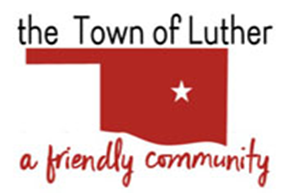 108 S MAIN, PO BOX 56LUTHER, OK 74054405-277-3833www.townoflutherok.comoffice@townoflutherok.comNOTICE OF PUBLIC HEARING	Notice is hereby given that on March 9, 2020, at 7:00 p.m., at Luther Town Hall, 108 South Main Street, Luther, Oklahoma, the Planning Commission of the Town of Luther will conduct a public hearing to consider amending Section 12-203 “DEFINITIONS,” to include the definition of “Mobile Home.”	A copy of the proposed additions and revisions to the Zoning Provisions of the Code of Ordinances are on file in the office of the Town Clerk at Luther Town Hall.	After the public hearing by the Planning Commission, the Town of Luther Board of Trustees will likewise conduct a public hearing and consider adopting amendments to the proposed Zoning Provisions of the Code of Ordinances on March 10, 2020, at Luther Town Hall, 108 South Main Street, Luther, Oklahoma, at 7:00 p.m.	Interested persons are urged to attend and express their views on this amendment to the zoning ordinance.	Dated this 18th day of February, 2020.Kim Bourns, Town Clerk